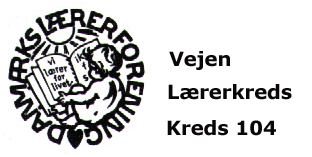 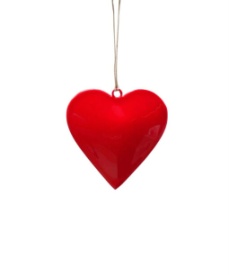 NyhedsbrevDecember 2020Kære medlemmerÅr 2020 har budt på udfordringer ingen af os har haft fantasi til at forestille os.Coronaens vinde har blæst over hele landet og har ændret lærernes arbejdsforhold fuldstændigt. Det har også været utrolig mærkeligt at afrunde et skoleår uden at sende en hel årgang afsted uden folkeskolens afgangsprøver. I Vejen er vi meget stolte af den enorme omstillingsparathed og ansvarlighed, som lærerne har udvist og stadig udviser. Vi håber, I kan holde til det lidt endnu, og samtidig skal I vide, at Vejen Lærerkreds er meget opmærksom på arbejdsmiljøet på skolerne. Det er vigtigt, at vi passer på hinanden. Coronaen ændrede også tidspunktet for afholdelsen af generalforsamlingen, som blev udsat til den 9. september 2020. Flot fremmøde på Markedsrestaurationen i Brørup, hvor vi fik valgt en ny kredsstyrelse. I DLF er der blevet valgt en ny formand, Gordon Ørskov Madsen.Den gamle formand Anders Bondo rundede sit virke af med en ny central arbejdstidsaftale, som har været længe undervejs.En central arbejdstidsaftale, som får stor betydning for os i Vejen kommune, da vi jo ikke har haft en lokal aftale siden 2013.Politikerne i Vejen kommune ønsker stadig ikke at indgå en lokal aftale med Vejen Lærerkreds, hvilket betyder at vi udelukkende arbejder efter A20.Vejen Lærerkreds har sammen med ledersiden aftalt en møderække, hvor vi er rigtig godt i gang med at få en fælles forståelse af A20.Vi glæder os over samarbejdet og ser frem til at A20 bliver implementeret.Vi ønsker Jer alle sammen en rigtig glædelig jul samt et godt nytår. Vejen Lærerkreds 